VIDEOCONFERÊNCIA – CARACTERÍSTICAS DAS SOCIEDADES DA MESOPOTÂMIA	Bom dia, pessoal!	Na última atividade (09 de junho) vocês fizeram uma comparação entre suas pesquisas e um texto/vídeo sobre o assunto pesquisado. Hoje, nós vamos conversar sobre os resultados dessa comparação, que nós chamamos de debate. Para isto, vamos nos dividir novamente em dois grupos:Grupo 1 (08:20 às 8:45): Bruna, Larissa, Maria Clara, Peter, Nathan;Grupo 2 (08:45 às 9:10): Alana, Luiza, Emanuel, Fabrício; A videoconferência seguirá o roteiro abaixo. Serão realizados sorteios para definir a ordem das falas:Discussão sobre o texto: assuntos abordados, curiosidades, dúvidas, etc. (1 ou 2 pessoas);Discussão sobre as pesquisas: resultados alcançados, dificuldades, aprendizados, etc. (todos do grupo);ATIVIDADE PARA O HORÁRIO SEM VIDEOCONFERÊNCIA	No horário da nossa aula em que você não estiver em videoconferência, deve fazer a atividade abaixo:1 - Acesse o Moodle, verifique suas entregas de atividades anteriores e confira se você está devendo alguma melhora ou se tem atividades atrasadas para entregar.Caso tenha melhora/atividade atrasada: faça a melhora ou atividade atrasada e poste no Moodle no dia de hoje; não se esqueça de colocar na melhora o comentário do professor; esta será sua atividade de hoje, e você não precisará fazer a atividade abaixo;Caso você não tenha melhora/atividade atrasada: faça a atividade abaixo;ATIVIDADE INDIVIDUAL – Assista ao vídeo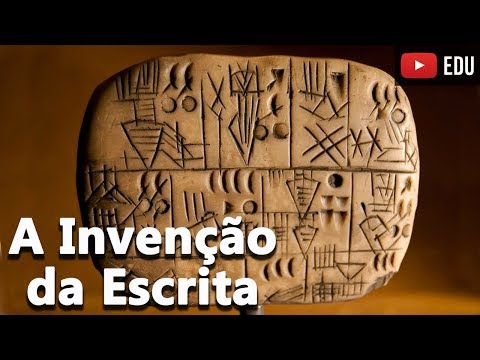 Link do vídeo: https://youtu.be/tUWIpzYaKXwa) Explique as diferenças entre a escrita egípcia e a utilizada pelos sumérios.Instruções gerais para a videoconferência:Tenha em mãos sua atividade do dia 09 de junho, intitulada “DEBATE – CARACTERÍSTICAS DAS SOCIEDADES DA MESOPOTÂMIA” já respondida.Acesse a reunião somente no horário do grupo. Esteja pronto com 5 minutos de antecedência para não se atrasar.Caso você chegue atrasado, espere o professor falar com você para não interromper o diálogo.Sempre que possível, mantenha sua câmera ligada e o microfone desligado quando não estiver falando.Respeite o momento em que os colegas e/ou o professor estiverem falando. Caso queira falar alguma coisa, levante a mão ou mande uma mensagem no chat. Estamos em uma aula como qualquer outra.AO TERMINAR A ATIVIDADE INDIVIDUAL:1. Confira se suas respostas estão completas e de acordo com a proposta. Em sua avaliação, vou considerar mais se você seguiu corretamente as instruções da atividade do que se suas questões e respostas estão corretas.2. Volte ao início do TAD, coloque seu nome, horário de início e término e DPO. TADs sem essas informações terão desconto na Organização.3. Poste a atividade no moodle e salve uma cópia com você.Caso tenha dúvidas com a atividade, chame o professor no Google Hangouts durante o horário de aula: vinicius.araujo.ieijf2@gmail.comHorário de inícioHorário de términoTempo total (min.)DPO